Детям о празднике 1 маяТема: Праздник весны и трудаЦель: познакомить с государственным праздником, его историей; разнообразить совместное досуговое время взрослых и детей.День 1 мая, как и 8 марта, много лет назад был днём борьбы рабочих людей за свои права. В те времена жизнь рабочих, которые трудились на фабриках и заводах, была тяжёлой. Они работали с раннего утра до позднего вечера и за свой нелёгкий труд получали так мало денег, что иногда их не хватало даже на еду. 1 мая рабочие (и женщины и мужчины) устраивали шествия — демонстрации. Они несли флаги и плакаты. На плакатах были написаны требования трудового народа.В наши дни 1 мая мы отмечаем Праздник весны и труда. Это праздник всех, кто трудится, праздник людей разных профессий: рабочих, учёных, врачей, учителей.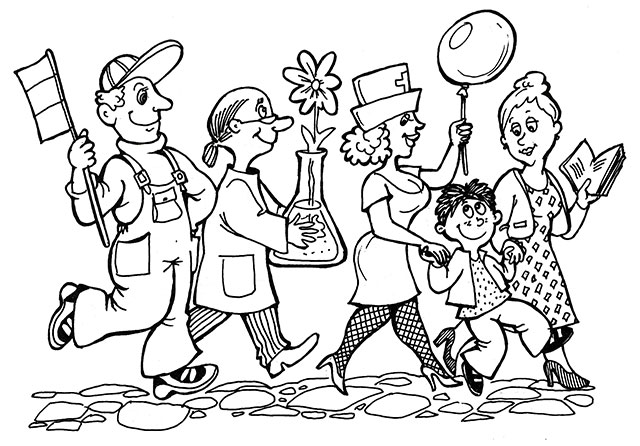 Праздник весны и труда принято отмечать красочными шествиями, демонстрациями. Люди берут с собой воздушные шарики, флажки, цветы. А чтобы было шумно и весело — свистульки и трещотки. 1 мая повсюду звучит музыка, играют оркестры. Все поют и танцуют. На ярких плакатах написаны слова: «МИР», «МАЙ», «ТРУД». Одно из этих слов спряталось в маленьком стихотворении. Найди это слово.Тёплым днём весенним яснымРаньше всех, дружок, встречайУдивительный, прекрасный,Добрый праздник Первомай!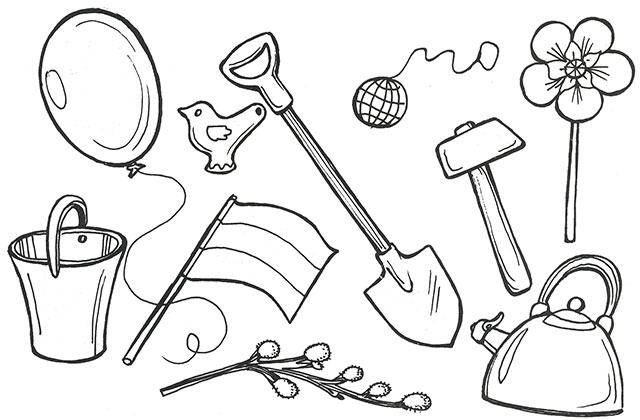 ❖ Из всех предметов, нарисованных на картинках, выбери те, которые нужно брать на первомайскую демонстрацию.Предметы, которые не нужны на празднике, можешь зачеркнуть простым карандашом (объясни свой выбор)Рекомендация: для закрепления материала предложите ребенку раскрасить картинки и рассказать, что и почему запомнилось больше всего;  было самым интересным; что нового узнал(а).Приятного досуга!